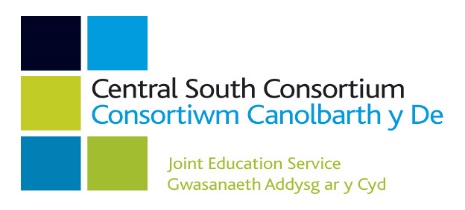 JOB DESCRIPTIONFunctional Areas of ResponsibilityLeadership and management of an ambitious organisationProviding visible and inspiring strategic leadership and management of the Central South Consortium Joint Education Service. This will require recognising the history and achievements of the organisation to date whilst continuing to manage the delivery model to ensure it is as efficient and effective as possible and compliant with local authority, Welsh Government and Estyn expectations. Critical to this is the ability to manage expectations and competing demands of stakeholders. Promoting the role of the consortium through effective brand management via a well-structured communications strategy is also key. Collaborative leadership The consortium works on behalf of the five authorities who are committed to the success and accountable for the outcomes of the organisation. This role will need to marry increased autonomy for schools with the accountabilities of LAs in delivering their own statutory responsibilities. There will, subject to local government changes, be opportunities to consider wider functions within the consortium to be delivered in partnership/s across the region.  Success means keeping sight of clear outcome measures, political imperatives, good communication and analysis of evidence based on smart data collection.  Maintaining an excellent relationship with schools, local authorities and Welsh Government is vital.Leadership and management of school improvement services The strategic leadership and delivery of a school led model of challenge and support for schools to include leading an experienced team to work alongside school leaders and teachers providing robust challenge and support for activities based on strong analysis of data and evidence. Managing the delivery of WG’s reform programme with the agility to adapt to the requirements of the rapidly changing education landscape in Wales will demand effective people management skills to include identifying and providing high quality professional development for staff. Growth of system wide school-to-school capacity building measures  We believe that capacity for system wide improvement rests within and across schools. The postholder will take our journey of a school led system to the next level, to work with leading schools and galvanise all governors, headteachers, middle leaders, teachers and support staff to engage with and benefit from a system of school led capacity building and improvement. The scope for this is wide, learning from our success so far and further developing the model with creative and innovative headteachers building on the evidence base to improve teaching and learning for all children especially the most vulnerable.  The model will need to have the flexibility to embrace the challenges presented by the WG reform programme especially in preparing schools to meet the demands of the new curriculum. Key ObjectivesTo improve outcomes in education in the schools across the Central South region.  To maintain a strategic overview of the school improvement priorities for the region, using robust intelligence, and to configure the appropriate combination of school improvement services to meet the identified needs.To motivate and manage the regional workforce in a way that meets the needs of LAs and the demands of Welsh Government To ensure effective challenge and support to improve self-evaluation and improvement planning processes in all schools, providing support in inverse proportion to need. To ensure effective leadership and structural models delivering interventions   where standards are inadequate which have rapid and robust impact on outcomes and sustained capacity to improve. To lead and further develop the ‘Central South Wales Challenge’ – the school led system for improvement in the region, moving it towards an independent school led model at the right pace and quality. This will include effective governance arrangements, sound financial management and an outcome-based accountability framework, which meet the expectations of all parties.To attract, empower and engage the best leaders of education from within the region and beyond. To seek outstanding practice, grow and share it, to be relentlessly focused upon building the capacity of the school led system within and across schools, train and develop a high-quality teaching workforce, develop excellent future leaders and above all reflective practitioners who seek to constantly improve for the benefit of all children and young people. To be accountable and have oversight for grant and core budget across the region, distributing grants in line with WG conditions and secure value for money through economies of scale and efficiencies enabling greater delegation of funding to schools.To lead and promote greater collaboration between the five local authorities, and actively pursue opportunities to share good practice. To build and sustain relationships with partners in particular with the constituent councils, other stakeholders including local and national politicians, governors and head teachers.To understand the importance of communication and stakeholder engagement at all levels, and to manage relationships with the Welsh Government in all matters relating to the consortium’s role.Key AccountabilitiesStrategic ManagementTo deliver the strategic plan and policies, as well as implementing cultural change, organisational development and facilitate the creation of a common purpose across the service.To seek innovative and creative solutions to meeting the service’s need to bring about change and improvement within limited resources.To promote equality of opportunity and access in service delivery and in the employment of staff.Service Quality and Performance Management______________________________________________________________To ensure that services are planned and delivered in a co-ordinated way and in compliance with the Joint Education Service Committee requirements for continuous improvement processes and effective scrutiny.To ensure the formulation, implementation, monitoring and evaluation of Statutory Service Plans and Business Plans identifying, analysing and responding to changing trends, patterns of demand and performance issues, as necessary.To ensure that service delivery and planning takes account of and is benchmarked against local, regional, national and international performance indicators.To put in place effective arrangements for performance management within the organisation with regular appraisal and reporting processes to evidence impact.To be accountable for personal performance, through meeting agreed personal targets and through undertaking planned programmes of professional development.Resource Management_____________________________________________________________To ensure the efficient and, imaginative management of all the services resources, (people, finance, property and information), in support of the agreed targets for service delivery and improvement.To demonstrate an entrepreneurial approach to identifying and pursuing as appropriate, all additional sources of funding or other resources, which could be used to augment those provided by WG and LAs, ensuring that any special accounting or evaluation requirements involved are complied with and that such resources are integrated fully into the financial processes.To work closely with councils, schools, agencies and partners to improve the impact of the way in which budgets are spent and resources are allocated.Partnership Working and Communication_________________________________________________________To develop and maintain the wider networks and partnerships the consortium needs to deliver its leadership role and to enhance services to its service users.To actively foster and develop positive relationships with all schools, local authorities and other partners, including the voluntary sector and local businesses, as well as with other statutory bodies at regional and national levels, including the Welsh Government.To communicate the consortium’s vision, strategy and processes effectively, both internally to staff and externally to partners and the public.To develop and implement effective arrangements for formal consultation with local authorities and partners and with the public, on service planning and delivery issues and for ensuring that comments received feed into policy and decision making, as appropriate.To maintain positive relationships with the media, dealing with and responding to enquiries and taking advantage of public relations and media opportunities as appropriate.To undertake such other duties and responsibilities commensurate with the grade, as may be reasonably required.The contents of the document will be subject to review from time to time in consultation with the post holder.   PROTECTING CHILDREN AND VULNERABLE ADULTS IS A CORE RESPONSIBILITY OF ALL STAFF.  STAFF ARE EXPECTED TO ALERT THEIR LINE MANAGER TO ANY CONCERNS THEY MAY HAVE REGARDING THE ABUSE OR INAPPROPRIATE TREATMENT OF A CHILD OR YOUNG PERSON, OR VULNERABLE ADULTS.Person SpecificationThis Person Specification sets out the knowledge and/ or qualifications, past experience and personal competencies that would be ideal for this particular post.The Knowledge/Qualifications and Experience sections describe what is required in terms of the technical ability that is needed to do this job successfully.The Competencies section describes the kinds of non-technical skills, abilities and personal characteristics that the ideal person for this particular role would have. The competencies describe how that person would ideally work with other people and how they would approach their responsibilities.The Special Conditions and Professional Requirements section describes any other qualities appropriate to the particular circumstances associated with this role.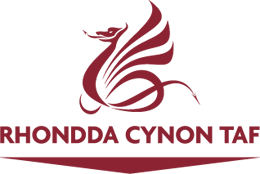 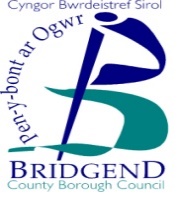 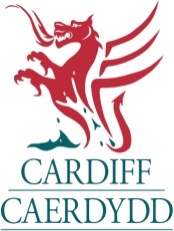 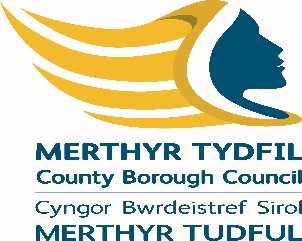 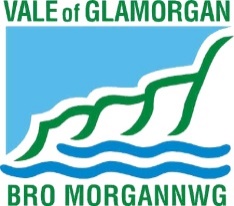 Unit:Central South Consortium Joint Education ServicePost Title:Managing Director Salary:£110,000Responsible to:Central South Consortium Joint CommitteeDate of Description:September 2019Last UpdatedSeptember 2019Post Title:Managing Director ATTRIBUTEESSENTIALESSENTIALDESIRABLEKNOWLEDGE / EDUCATION Level 1 Welsh Language skills (with induction from Welsh language tutor if required)degree or equivalentrelevant professional qualificationthorough knowledge of legislative and regulatory framework in Walesdetailed knowledge of relevant area(s) of service deliveryLevel 1 Welsh Language skills (with induction from Welsh language tutor if required)degree or equivalentrelevant professional qualificationthorough knowledge of legislative and regulatory framework in Walesdetailed knowledge of relevant area(s) of service deliveryEXPERIENCEEXPERIENCEextensive experience of successfully leading a group of schools  as an Executive Headteacher or Headteacher or managing a major service at Director/ Chief Officer level experience of working with elected members or the ability to demonstrate that such political sensitivity could be acquired quicklyCOMPETENCIESLeading ChangeUnderstands and embraces the need for change and responds positively to a modernising agendaDevelops a creative approach to service deliveryEncourages and supports others, including staff & middle managers, to be innovativeUnderstands and embraces the need for change and responds positively to a modernising agendaDevelops a creative approach to service deliveryEncourages and supports others, including staff & middle managers, to be innovativeDeveloping and Motivating PeopleIdentifies and makes the best use of the skills, knowledge and strengths of the team Develops people for both the immediate and the longer term, and promotes a culture of continuous learning (Workforce Planning)Ensures that team members are made actively aware of the social and environmental impact of their roleIdentifies and makes the best use of the skills, knowledge and strengths of the team Develops people for both the immediate and the longer term, and promotes a culture of continuous learning (Workforce Planning)Ensures that team members are made actively aware of the social and environmental impact of their roleCommunicating EffectivelyDemonstrates open, honest and regular communication with all those who might need itCommunicates clearly and conciselyCommunicates early to flag up potential ‘surprises’ in advanceDemonstrates open, honest and regular communication with all those who might need itCommunicates clearly and conciselyCommunicates early to flag up potential ‘surprises’ in advanceWorking in Partnerships and TeamsBuilds lasting, positive & constructive relationships with a wide variety of peopleConstantly looks for opportunities to improve service provision through working with other services within the LAs and beyond Promotes and demonstrates an ethos of equality and diversityMaintains the accountability and governance requirements when making decisions with external partnersBuilds lasting, positive & constructive relationships with a wide variety of peopleConstantly looks for opportunities to improve service provision through working with other services within the LAs and beyond Promotes and demonstrates an ethos of equality and diversityMaintains the accountability and governance requirements when making decisions with external partnersWorking StrategicallyDrives strategic priorities based on real need, grounded on well-informed evaluation of dataSets a strategy that combines departmental strategy, the corporate vision and wider strategic imperatives Is aware of, and acts on, emerging issues, trends and implications for the region and councilsHas clear knowledge of the connections between the regional service and wider corporate issuesChallenges service delivery to ensure a more sustainable future to improve people’s quality of life and the quality of the environmentDrives strategic priorities based on real need, grounded on well-informed evaluation of dataSets a strategy that combines departmental strategy, the corporate vision and wider strategic imperatives Is aware of, and acts on, emerging issues, trends and implications for the region and councilsHas clear knowledge of the connections between the regional service and wider corporate issuesChallenges service delivery to ensure a more sustainable future to improve people’s quality of life and the quality of the environmentManaging ResourcesAligns core and grant budgets to maximise efficiency within the specific requirements and conditions of both funding streams Develops creative and radically different approaches to maintain high quality delivery with fewer resources (Workforce Planning)Finds efficiency savings without compromising service delivery (Workforce Planning)Anticipates future budget trends early and seeks to make necessary adjustments (Workforce Planning)Constantly looks for ways to attract money through partnerships and joint commissioningSuccessfully manages budgets, understands, uses and analyses numerically presented informationAligns core and grant budgets to maximise efficiency within the specific requirements and conditions of both funding streams Develops creative and radically different approaches to maintain high quality delivery with fewer resources (Workforce Planning)Finds efficiency savings without compromising service delivery (Workforce Planning)Anticipates future budget trends early and seeks to make necessary adjustments (Workforce Planning)Constantly looks for ways to attract money through partnerships and joint commissioningSuccessfully manages budgets, understands, uses and analyses numerically presented informationFocusing on Service UsersHas well developed policies and processes for engaging service usersEnsures services are accessible and are provided equitablyRaises the profile and image of the regional service by publicising successes to the wider communityHas well developed policies and processes for engaging service usersEnsures services are accessible and are provided equitablyRaises the profile and image of the regional service by publicising successes to the wider communityPolitical Knowledge & AwarenessMakes clear, well - justified recommendationsMakes other people aware of political sensitivities and develops others’ political understandingHas a local and national political knowledge and awarenessSpecial conditions and professional requirementsAbility to travel throughout the Consortium boundaries and beyond to meet the requirements of the post.Ability to travel throughout the Consortium boundaries and beyond to meet the requirements of the post.